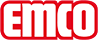 emco Bauemco Hygienematten 600FarbenBlauBraunCrèmeDunkelblauGelbGrauGrünOrangeRotSchwarzWeißBeschreibungAufrollbare, allseitig unterspülbare und hygienisch optimale Matte für die aufliegende VerlegungMaterialOberleisten aus profiliertem, hochschlagzähem Hart-PVC, Unterleiste aus schwarzem Weich-PVC, fest verschweißtVollkommen korrosionsfrei, chlor-, see- und heilwasserbeständigca. Höhe (mm)12 mmRutschsicherheitrutschsicher nach DIN 51097, Klassifizierungsstufe C - geprüft vom Institut der Säurefliesner-VereinigungService und DienstleistungenAufmaßVerlegeserviceBemerkungHinweis: Hygienematten sind nur bedingt für eine Unterwasserverlegung geeignet!Standardbreite (mm)600 mm800 mm1000 mmZuschnittmax. 2000 mmAbmessungenMattenbreite:.........................mm (Stablänge)Mattentiefe:.........................mm (Gehrichtung)Kontaktemco Bautechnik GmbH · Breslauer Straße 34 - 38 · 49808 Lingen (Ems) · Telefon: 0591/9140-500 · Telefax: 0591/9140-852 · e-mail: bau@emco.de · www.emco-bau.com